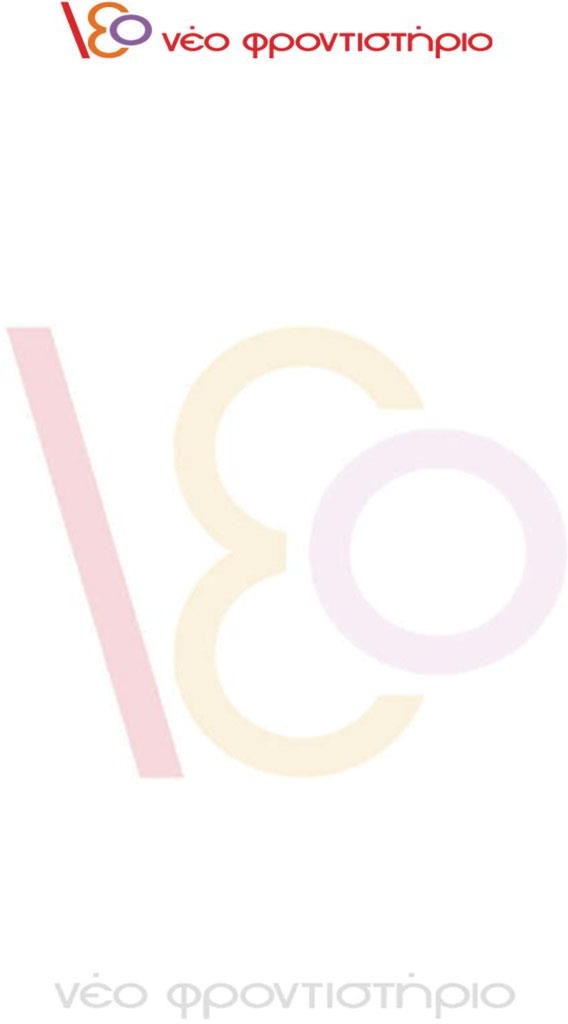 ΑΠΑΝΤΗΣΕΙΣΠΑΝΕΛΛΑΔΙΚΩΝ ΕΞΕΤΑΣΕΩΝ 2021ΜΑΘΗΜΑΕΠΙΜΕΛΕΙΑ ΑΠΑΝΤΗΣΕΩΝ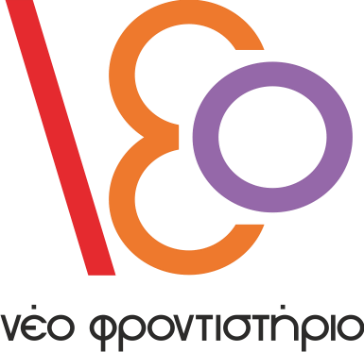 ΑΔΙΔΑΚΤΟ ΚΕΙΜΕΝΟΓ1. Ο Άνυτος, λοιπόν, λόγω της κακής αγωγής του γιου του και της δικής του ανοησίας ( ή απερίσκεπτης υπεροψίας ) ακόμα και μετά από τον θάνατο του, έχει κακή φήμη. Ο Σωκράτης όμως επειδή εξύψωνε ( ή εγκωμίαζε ) τον εαυτό του στο δικαστήριο, τράβηξε πάνω του τον φθόνο και έκανε( ή παρότρυνε ) περισσότερο τους δικαστές να τον καταδικάσουν σε θάνατο. Σε εμένα όμως φαίνεται ότι έτυχε τη μοίρα που αγαπούν οι θεοί ( ή εγώ όμως νομίζω ότι από την εύνοια των θεών έχει αποκτήσει τέτοια τύχη ).Γ2. Στο απόσπασμα του Ξενοφώντος, Απολογία Σωκράτους,  ο Ξενοφών σχολιάζει την ψυχική δύναμη με την οποία αντέδρασε ο Σωκράτης  στην εναντίον του καταδικαστική απόφαση. Ο φιλόσοφος πλέκοντας το εγκώμιο του θεωρεί ότι αυτή η κατάληξη είναι αποτέλεσμα της εύνοιας των θεών (Σωκράτης δὲ διὰ τὸ μεγαλύνειν ἑαυτὸν ἐν τῷ δικαστηρίῳ φθόνον ἐπαγόμενος μᾶλλον καταψηφίσασθαι ἑαυτοῦ ἐποίησε τοὺς δικαστάς. ἐμοὶ μὲν οὖν δοκεῖ θεοφιλοῦς μοίρας τετυχηκέναι·). Παράλληλα το πιο δύσκολο κομμάτι της ζωής το απέφυγε και ο θάνατος που του έτυχε είναι ο πιο εύκολος (τοῦ μὲν γὰρ βίου τὸ χαλεπώτατον ἀπέλιπε, τῶν δὲ θανάτων τοῦ ῥᾴστου ἔτυχεν.) Επιπλέον επέδειξε τέτοια δύναμη ψυχής, γιατί αποφάσισε ότι γι' αυτόν ήταν καλύτερο να πεθάνει παρά να εξακολουθεί να ζει, καθώς με αυτόν τον τρόπο θα υπηρετούσε το αγαθό. Έτσι ούτε και μπροστά στο θάνατο έδειξε δειλία, αλλά εύθυμα  τον αποδέχτηκε και πλήρωσε το χρέος του σε αυτόν (ἐπεὶ γὰρ ἔγνω τοῦ ἔτι ζῆν τὸ τεθνάναι αὐτῷ κρεῖττον εἶναι, ὥσπερ οὐδὲ πρὸς τἆλλα τἀγαθὰ προσάντης ἦν, οὐδὲ πρὸς τὸν θάνατον ἐμαλακίσατο, ἀλλ’ ἱλαρῶς καὶ προσεδέχετο αὐτὸν καὶ ἐπετελέσατο).Ο Ξενοφών, λοιπόν, επιβραβεύει τη σοφία και τη γενναιότητα του Σωκράτη και μάλιστα τον θεωρεί τόσο ξεχωριστό που σχολιάζει ως πιο τυχερό άνθρωπο τον οποιονδήποτε μαθητή μαθήτευσε δίπλα σε δάσκαλο  πιο χρήσιμο από τον φιλόσοφο (ἐγὼ μὲν δὴ κατανοῶν τοῦ ἀνδρὸς τήν τε σοφίαν καὶ τὴν γενναιότητα οὔτε μὴ μεμνῆσθαι δύναμαι αὐτοῦ οὔτε μεμνημένος μὴ οὐκ ἐπαινεῖν. εἰ δέ τις τῶν ἀρετῆς ἐφιεμένων ὠφελιμωτέρῳ τινὶ Σωκράτους συνεγένετο, ἐκεῖνον ἐγὼ τὸν ἄνδρα ἀξιομακαριστότατον νομίζω.)